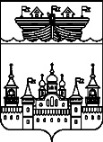 ЗЕМСКОЕ СОБРАНИЕ ВОСКРЕСЕНСКОГО МУНИЦИПАЛЬНОГО РАЙОНА НИЖЕГОРОДСКОЙ ОБЛАСТИРЕШЕНИЕ29 апреля 2022 года	№26О деятельности Земского собрания Воскресенского муниципального района Нижегородской области в 2021 годуЗаслушав и обсудив отчёт председателя Земского собрания Воскресенского муниципального района Нижегородской области Ольнева Валерия Николаевича о деятельности Земского собрания района в 2021 году,Земское собрание района решило:1.Информацию о деятельности Земского собрания района в 2021 году принять к сведению.Председатель                                           		      Глава местного самоуправленияЗемского собрания района                 			      района                                 В.Н.Ольнев					                            Н.В. ГорячевПриложениек решению Земского собрания Воскресенскогомуниципального района Нижегородской областиот 29 апреля 2022 года № 26Отчёт председателя Земского собрания Воскресенского муниципального района Ольнева В.Н. о работе Земского собрания района в 2021 году.Земское собрание района, являясь представительным органом местного самоуправления, осуществляет свои полномочия в соответствии с Федеральным Законом «Об общих принципах  организации местного самоуправления в РФ», Уставом района, Положением и Регламентом Земского собрания.Цель деятельности Земского собрания, как представительной власти, такая же, как и власти исполнительной - эффективное управление районом, которое в конечном итоге должно повысить качество жизни людей.Депутат Земского собрания должен обладать хотя бы минимальными знаниями в области финансовой, экономической, юридической сферы, владеть политической ситуацией в районе и в своем округе, иметь силы быть принципиальным и честнымКак вы знаете Земское собрание состоит из 22 депутатов: 11-ти глав местного самоуправления поселений, входящих в состав  муниципального района, и 11-ти депутатов представительных органов этих поселений.Деятельность представительной власти района, в отличии от работы исполнительной власти, менее заметна. Однако, именно Земское собрание определяет и контролирует основные направления развития района, создает нормативно-правовую основу, на которой работает исполнительная власть.В работе Земского собрания за отчётный период главное внимание уделялось определению стратегических направлений при распределении бюджетных средств, контролю за ходом реализации принятых районных Программ, приведению в соответствие с законодательством РФ решений Земского собрания, и в целом работе над базой нормативно-правовых актов, контролю по исполнению вопросов местного значения.Свою работу депутаты Земского собрания строят в соответствии с Федеральным и Региональным законодательствами, Уставом района, Регламентом и годовым планом работы Земского собрания. Норма Устава о проведении заседаний не реже одного раза в два месяца выдержана. Явка депутатов представительного органа на заседания довольно высокая, что говорит о вашей заинтересованности в решении различных вопросов и составила в среднем 66 % от списочного состава депутатского корпуса. В 2021 году было проведено 12 заседаний.Все заседания Земского собрания проходили открыто, гласно, в присутствии представителей средств массовой информации, что давало возможность освещать деятельность Земского собрания, информировать жителей района о проводимой работе.На каждом заседании Земского собрания присутствует глава администрации Горячев Николай Валентинович, который всегда даёт более полную информацию, делает необходимые разъяснения, отвечает на вопросы депутатов. Также принимают участие в работе заместители главы администрации, руководители ее структурных подразделений, руководители организаций, учреждений района, главы администраций поселений.Оповещение об очередном заседании Земского собрания проходит через районную газету «Воскресенская жизнь», чтобы любой гражданин мог принять участие в заседаниях и высказать свое мнение, предложения.На заседаниях Земского собрания в 2021 году рассмотрены 98 вопросов и принято 95 решений.Предварительное рассмотрение вопросов выносились на заседания постоянных комиссий. У нас их 4. А именно:-комиссия по бюджетной, финансовой и налоговой политике;-комиссия по экологии, аграрной политике, жилищно-коммунальному хозяйству;-комиссия по социальной политике;-комиссия по вопросам местного самоуправления;Заседания комиссий в большинстве случаев проходят в форме совместного заседания. Депутатам наиболее удобно проводить заседания именно в таком формате.Так за отчетный период было проведено 11 совместных заседаний постоянных комиссий. Всего рассмотрено 56 вопросов.За 2021 год Земское собрание рассмотрело 11раз изменения в районный бюджет.Это свидетельствует о постоянном контроле за одним из основных документов местного самоуправления со стороны депутатов. Необходимость внесения изменений в районный бюджет в 2021 году была связана с изменением безвозмездных поступлений из областного бюджета и бюджетов поселений, перераспределением расходов между программами.При уточнении бюджета уделено внимание расходам на реализацию целевых программ, первоочередным социально-значимым расходам.В рамках осуществления контроля за рациональностью, эффективностью, и целевым использованием средств районного бюджета Земским собранием района в апреле 2021 года был утвержден отчёт об исполнении бюджета муниципального района за 2020 год.Одним из главных ключевых документов, принятых Земским собранием в 2021 году является районный бюджет на 2022 год и на плановый период 2023 и 2024 годов. Кроме того, ежегодно Земским собранием утверждается план приватизации муниципального имущества на очередной год, который в течение года неоднократно корректируется. На протяжении этого периода постоянно обновлялась нормативно-правовая база по муниципальному имуществу. В процессе разработки проектов нормативных документов Земского собрания района, осуществляется тесное взаимодействие с прокуратурой Воскресенского района, оказывают консультативную помощь при экспертизе документов, выносимых на рассмотрение Земского собрания района. В целях ознакомления населения с муниципальными правовыми актами все решения размещаются на официальном сайте администрации Воскресенского муниципального района, а решения, подлежащие обнародованию, публикуются еще и в газете «Воскресенская жизнь».Это дает возможность оперативно освещать деятельность Земского собрания, информировать жителей района о проводимой работе, повышать их активность во всех сферах жизни района.В целях осуществления требований областного законодательства, принятые муниципальные правовые акты, представляются в Государственный правовой департамент Нижегородской области для включения в Регистр муниципальных правовых актов Нижегородской области и в прокуратуру района. Порядок, методика, требования, сроки предоставления документов четко определены постановлением Правительства Нижегородской области от 13 февраля 2009 года № 58 «Об утверждении Положения о порядке организации и ведения регистра муниципальных нормативных правовых актов Нижегородской области».Одной из форм деятельности, направленной на обеспечение участия жителей в решении вопросов местного значения, является проведение публичных слушаний. В 2021 году публичные слушания в Земском собрании проводились 2 раза. На них рассматривались проекты следующих правовых актов Земского собрания:-«Об утверждении отчета об исполнении бюджета муниципального района за 2020 год»,-«О бюджете муниципального района на 2022 год и на плановый период 2023 и 2024 годов». Все решения о проведении публичных слушаний своевременно официально опубликованы совместно с проектами муниципальных правовых актов, выносимых на публичные слушания, с информацией о месте и времени проведения публичных слушаний в строгом соблюдении требований законодательства.Кроме того, связь с населением, поддерживается и в рамках уже всем знакомой рубрики газеты «Воскресенская жизнь» «Дежурный по району». Депутаты Земского собрания принимают участие в указанной рубрике.В целях активизации взаимодействия граждан района, общественных объединений с органами местного самоуправления, осуществления общественного контроля за деятельностью исполнительных органов местного самоуправления  свою работу осуществляет районный Общественный Совет (председатель Романова Татьяна Михайловна).	Как председатель Земского собрания, я участвовал в заседании Ассоциации представительных органов Нижегородской области. В течении прошедшего года Ассоциацией были рассмотрены вопросы: - О реализации органами местного самоуправления полномочий по организации и осуществлению муниципального контроля в сфере благоустройства, - О системных подходах к организации сбора твердых коммунальных отходов на территориях муниципальных образований Нижегородской области,- О возникающих проблемных вопросах, - О развитии молочной отрасли Нижегородской области, - Об опыте предоставления адресной государственной социальной поддержки на основании социального контракта как инструмента по снижению уровня бедности, - О проблемах и перспективах транспортного обслуживания населения муниципальных образованиях Нижегородской области, - Об информационной открытости муниципалитетов. Участие в Ассоциации позволяет изучить положительные практики других муниципальных образований области.Уже по сложившейся традиции, каждый год 10 августа в день поселка пополняются ряды почетных граждан нашего района.Звание «Почетный гражданин района» является наградой района, высшей формой поощрения граждан за выдающиеся личные заслуги в общественно значимых для всего района сферах деятельности, направленных на благо Воскресенского района, Нижегородской области и Российской Федерации. Данное Звание является личным, пожизненным званием.Так вот 10 августа 2021 года были вручены удостоверения, и памятные знаки – Рыжову Никандру Николаевичу и Поповой Елене Вадимовне.За  отчетный период Земским собранием района заслушивалась информация по следующим вопросам:-Отчёт начальника отдела МВД России по Воскресенскому району о деятельности подчинённого органа за 2020 год;-О реализации проекта «По поддержке местных инициатив» на территории Воскресенского муниципального района в 2020 году;- О состоянии газификации населенных пунктов по состоянию на 1 февраля 2021 года;-О работе ГБУЗ НО «Воскресенская центральная больница»;-О пожарной безопасности в населенных;-О планах и перспективах благоустройства населенных пунктов в 2020 году. -О реализации муниципальной программы «Формирование комфортной городской среды» на 2018-2024 г.г. на территории Воскресенского муниципального района» за 2019 год и планы на 2020 год;-О внесении изменений в Устав;-О содержании и капитальном ремонте автомобильных дорог федерального, регионального и местного значения в Воскресенском муниципальном районе;-Отчет о работе Отдела культуры, молодежной политики и спорта администрации района за 2020 год;-О завершении отопительного сезона 2020-2021 годов;-О работе МУП ЖКХ «Водоканал»;-О состоянии транспортного обслуживания населения района; -Об итогах весенних полевых работ сельхоз предприятий Воскресенского района;-О работе Отдела МФЦ;-О работе Отдела ЗАГС;-О работе Центра занятости;-О присвоении звания «Почетный гражданин Воскресенского муниципального района Нижегородской области» в 2021 году;-О вывозе ТКО и КГМ на территории Воскресенского муниципального района;-Об итогах подготовки образовательных учреждений к новому 2021-2022 учебному году; -О туризме на территории района;-О работе физкультурно-оздоровительного комплекса «Олимпия»;-О прогнозе социально-экономического развития Воскресенского муниципального района;-Об итогах развития предпринимательства на территории района;-О состоянии лесного ресурса и его рациональном использовании. -Об итогах развития лесопромышленного комплекса в 2021 году.-Об итогах работы общественного совета при главе местного самоуправления района в период с 2019 по 2021 год.С целью осуществления Земским собранием контроля за исполнением муниципальных правовых актов, а также законодательных и нормативно-правовых актов федерального, регионального и районного уровней заслушаны как руководители  местного самоуправления района, так и руководители структурных подразделений администрации Воскресенского муниципального района, иных организаций.А именно в феврале 2021 года глава местного самоуправления района отчитался о социально-экономическом развитии района и работе районной администрации в 2020 году. В декабре 2021 года в соответствии с поручением Губернатора Нижегородской области на заседании Земского собрания был заслушан доклад главы района «О реализации национальных проектов на территории Воскресенского муниципального района» и было отмечено надлежащее качество их исполнения.За отчетный период проведено 12 заседаний Земского собрания, одно из которых было выездным в п.Калиниха на ремонтное предприятие, производство ИП Медведев А.В., ООО «Биоэнергия» и завод ООО «Рельеф».В ходе проведения этого заседания депутатский корпус совместно с главой местного самоуправления района, а также с руководителями структурных подразделений администрации ознакомились с технологией производства продукции из дерева, с технологиями обработки изделий из дерева и металла.Такая форма проведения заседаний Земского собрания, как выездное, стала уже системной и за несколько лет своего существования показала, что она просто необходима. Депутаты в живую видят, что происходит в районе.